   天使飛耀30台灣行動享樂卡-協助植物人一日餐食創世基金會信用卡捐款授權書填表日期：   年    月   日                                 (傳真後請來電確認，謝謝！)本會將遵循「個人資料保護法」之規定，妥善處理、運用與保護捐款者個人資訊，資料僅限本會使用。捐款者得隨時請求查詢、閱覽、複製、補充、更正、刪除，如不願收到文宣，請來電取消。如欲愛心傳遞可自行影印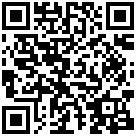 勸募字號：衛部救字第1081360730號 聯絡電話：(06)260-1655 傳真：(06)269-0868 聯絡人：分機18 謝淑婷EMAIL：mb1629@ms.genesis.org.tw地址：701台南市東區東門路3段253號1樓持卡人姓名聯絡電話身份證字號E-MAIL收據寄送方式□按月寄  □年度寄送(隔年3~4月寄出)             □按月寄  □年度寄送(隔年3~4月寄出)             □按月寄  □年度寄送(隔年3~4月寄出)             收據地址信用卡卡號          －           －           －             (花旗大來卡無法使用)          －           －           －             (花旗大來卡無法使用)          －           －           －             (花旗大來卡無法使用)發卡銀行信用卡有效期限        年        月信用卡卡別持卡人簽名捐款方式□ 每月捐款300元，支持植物人一日餐食(每月23日扣款)  捐款日期：民國     年     月至      年     月止 / □持續 □ 每月捐款(每月23日扣款)  捐款金額：             元(每次扣款金額)捐款日期：民國     年     月至      年     月止 / □持續 □ 愛心隨喜單次捐(每月23日扣款)    捐款金額:               元□ 每月捐款300元，支持植物人一日餐食(每月23日扣款)  捐款日期：民國     年     月至      年     月止 / □持續 □ 每月捐款(每月23日扣款)  捐款金額：             元(每次扣款金額)捐款日期：民國     年     月至      年     月止 / □持續 □ 愛心隨喜單次捐(每月23日扣款)    捐款金額:               元□ 每月捐款300元，支持植物人一日餐食(每月23日扣款)  捐款日期：民國     年     月至      年     月止 / □持續 □ 每月捐款(每月23日扣款)  捐款金額：             元(每次扣款金額)捐款日期：民國     年     月至      年     月止 / □持續 □ 愛心隨喜單次捐(每月23日扣款)    捐款金額:               元收據抬頭□ 同持卡人 □ 他人              (身分證字號：                  )    ※為方便您申報所得稅，將主動提供捐款資料予財政部作為年度綜合所得稅電      子作業申報。   □ 不需收據□ 同持卡人 □ 他人              (身分證字號：                  )    ※為方便您申報所得稅，將主動提供捐款資料予財政部作為年度綜合所得稅電      子作業申報。   □ 不需收據□ 同持卡人 □ 他人              (身分證字號：                  )    ※為方便您申報所得稅，將主動提供捐款資料予財政部作為年度綜合所得稅電      子作業申報。   □ 不需收據